COUNTY OF ALAMEDAADDENDUM No. 1toRFP No. 902279forSTATE LEGISLATIVE ADVOCACY SERVICESAlameda County is committed to reducing environmental impacts across our entire supply chain. 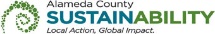 If printing this document, please print only what you need, print double-sided, and use recycled-content paper.The following Section has been modified or revised as shown below.  Changes made to the original RFP document are in bold print and highlighted, and deletions made have a strike through.Page 7 of the RFP, Section C (Bidder Qualifications), Item 1.a., is revised as follows:  Bidder Minimum QualificationsBidder and all key personnel assigned to the project must be regularly and continuously engaged in the business of providing State legislative advocacy services for public agencies for at least five (5) three (3) years, which must be clearly stated or demonstrated in the bid response in Exhibit A – Bid Response Packet, Table of Key Personnel.Page 8 of Exhibit A Bid Response Packet, Bidder Minimum Qualifications, Item 1., is revised as follows:  Bidder and all key personnel assigned to the project must be regularly and continuously engaged in the business of providing State legislative advocacy services for public agencies for at least five (5) three (3) years, which must be clearly stated or demonstrated in the bid response in Exhibit A – Bid Response Packet, Table of Key Personnel.Page 13 of Exhibit A Bid Response Packet, References, is revised as follows:  Bidder must currently be providing goods and/or services for at least two of the references or have done so within the last five (5) three (3) years.This RFP Addendum has been electronically issued to potential bidders via e-mail.  E-mail addresses used are those in the County’s Small Local Emerging Business (SLEB) Vendor Database or from other sources.  If you have registered or are certified as a SLEB, please ensure that the complete and accurate e-mail address is noted and kept updated in the SLEB Vendor Database.  This RFP Addendum will also be posted on the GSA Contracting Opportunities website located at Alameda County Current Contracting Opportunities.